RETOURFORMULIER					 	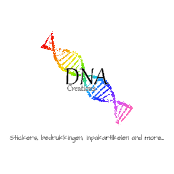 
Ik deel hierbij mede dat ik de overeenkomst betreffende de volgende goederen ontbind:*Reden van retour:
1. Te klein | 2. Te groot | 3. Het product voldoet niet aan de verwachting
4. Verkeerd artikel geleverd | 5. Het product is beschadigdU kunt het ingevulde retourformulier samen met de producten  die u wilt retourneren versturen naar: DNA Creationst.a.v. D. van GestelSonatelaan 223438 TK Nieuwegein
Datum:Voor- en achternaam:Ordernummer:IBAN rekeningnummer:ArtikelnaamAantalRetourcode*Ruimte voor overige opmerkingen: